SEC Form 4FORM 4Check this box if no longer subject to Section 16. Form 4 or Form 5 obligations may continue. See Instruction 1(b).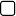 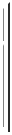 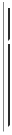 or Section 30(h) of the Investment Company Act of 1940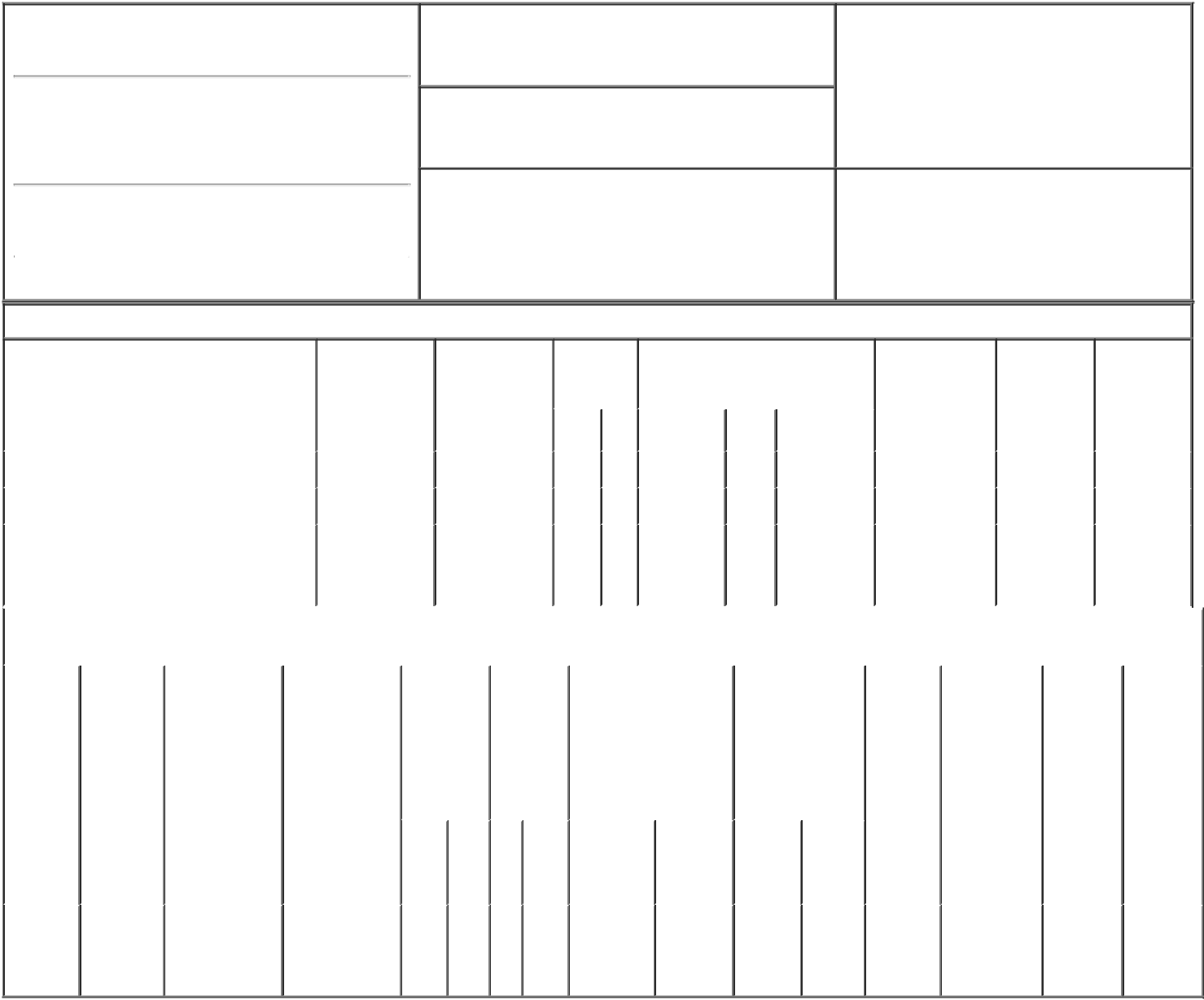 1. Name and Address of Reporting Person*Gad Thomas(Last)	(First)	(Middle)C/O Y-MABS THERAPEUTICS, INC.230 PARK AVENUE, SUITE 33502. Issuer Name and Ticker or Trading SymbolY-mAbs Therapeutics, Inc. [ YMAB ]3. Date of Earliest Transaction (Month/Day/Year)04/12/2021Relationship of Reporting Person(s) to Issuer (Check all applicable)See remarks4. If Amendment, Date of Original Filed (Month/Day/Year)	6. Individual or Joint/Group Filing (Check ApplicableLine)X	Form filed by One Reporting PersonForm filed by More than One ReportingPersonTable I - Non-Derivative Securities Acquired, Disposed of, or Beneficially Ownedbuy)Explanation of Responses:Represents shares sold pursuant to a Rule 10b5-1 trading plan adopted by the Reporting Person on November 12, 2020.Represents options exercised pursuant to a Rule 10b5-1 trading plan adopted by the Reporting Person on November 12, 2020.This transaction was executed in multiple trades at prices ranging from $26.12 to $27.91. The price reported reflects the weighted average sale price. The Reporting Person hereby undertakes to provide upon request to the SEC staff, the issuer or a security holder of the Issuer full information regarding the number of shares and prices at which the transaction was effected.Represents shares sold pursuant to a Rule 10b5-1 trading plan adopted by the Reporting Person on March 30, 2020.This transaction was executed in multiple trades at prices ranging from $26.12 to $27.91. The price reported reflects the weighted average sale price. The Reporting Person hereby undertakes to provide upon request to the SEC staff, the issuer or a security holder of the Issuer full information regarding the number of shares and prices at which the transaction was effected.Reporting Person is sole member of GAD Enterprises, LLC and the sole member and manager of GAD Management, LLC, the manager of GAD Enterprises, LLC, and as such Reporting Person has sole voting and dispositive power with respect to such shares.The stock option vested and became exercisable as to 25% of the shares subject to the option on June 10, 2016, and thereafter vested as to 1/48th of the shares in equal monthly installments, until such time as the option was 100% vested on June 10, 2019.Remarks:Chairman, President and Head of Business Development & StrategyReminder: Report on a separate line for each class of securities beneficially owned directly or indirectly.* If the form is filed by more than one reporting person, see Instruction 4 (b)(v).Intentional misstatements or omissions of facts constitute Federal Criminal Violations See 18 U.S.C. 1001 and 15 U.S.C. 78ff(a). Note: File three copies of this Form, one of which must be manually signed. If space is insufficient, see Instruction 6 for procedure.Persons who respond to the collection of information contained in this form are not required to respond unless the form displays a currently valid OMB Number.UNITED STATES SECURITIES AND EXCHANGE COMMISSIONWashington, D.C. 20549Washington, D.C. 20549OMB APPROVALOMB APPROVALOMB APPROVALOMB APPROVALOMB APPROVALOMB APPROVALSTATEMENT OF CHANGES IN BENEFICIAL OWNERSHIPSTATEMENT OF CHANGES IN BENEFICIAL OWNERSHIPOMB Number:3235-0287STATEMENT OF CHANGES IN BENEFICIAL OWNERSHIPEstimated average burdenEstimated average burdenEstimated average burdenEstimated average burdenEstimated average burdenEstimated average burdenFiled pursuant to Section 16(a) of the Securities Exchange Act of 1934hours per response:0.5Filed pursuant to Section 16(a) of the Securities Exchange Act of 1934Filed pursuant to Section 16(a) of the Securities Exchange Act of 1934XDirector10% OwnerXOfficer (give titleOther (specifyXbelow)below)below)below)(Street)(Street)NEW YORKNY10169(City)(State)(Zip)1. Title of Security (Instr. 3)1. Title of Security (Instr. 3)1. Title of Security (Instr. 3)2. Transaction2. Transaction2A. Deemed2A. Deemed2A. Deemed3.4. Securities Acquired (A) or4. Securities Acquired (A) or4. Securities Acquired (A) or4. Securities Acquired (A) or4. Securities Acquired (A) or5. Amount of5. Amount of6. Ownership6. Ownership7. Nature of7. Nature of7. Nature of7. Nature ofDateExecution Date,Execution Date,Execution Date,TransactionTransactionDisposed Of (D) (Instr. 3, 4 and 5)Disposed Of (D) (Instr. 3, 4 and 5)Disposed Of (D) (Instr. 3, 4 and 5)Disposed Of (D) (Instr. 3, 4 and 5)Disposed Of (D) (Instr. 3, 4 and 5)SecuritiesForm: DirectForm: DirectIndirectIndirectIndirectIndirect(Month/Day/Year)(Month/Day/Year)if anyCode (Instr.Code (Instr.BeneficiallyBeneficially(D) or Indirect(D) or IndirectBeneficialBeneficialBeneficialBeneficial(Month/Day/Year)(Month/Day/Year)(Month/Day/Year)8)Owned FollowingOwned Following(I) (Instr. 4)(I) (Instr. 4)OwnershipOwnershipOwnershipOwnershipReported(Instr. 4)(Instr. 4)(Instr. 4)(Instr. 4)Reported(Instr. 4)(Instr. 4)(Instr. 4)(Instr. 4)CodeVAmount(A) orPricePricePriceTransaction(s)Transaction(s)CodeVAmount(D)PricePricePrice(Instr. 3 and 4)(Instr. 3 and 4)(D)(Instr. 3 and 4)(Instr. 3 and 4)Common StockCommon Stock04/12/202104/12/2021M7,000(1)A$27,0007,0007,000DCommon StockCommon Stock04/12/202104/12/2021S7,000(2)D$26.6076(3)$26.6076(3)$26.6076(3)00DBy GADBy GADBy GADBy GADCommon StockCommon Stock04/12/202104/12/2021S4,000(4)D$26.597(5)$26.597(5)1,611,9271,611,9271,611,927IEnterprisesEnterprisesEnterprisesEnterprisesLLC(6)LLC(6)LLC(6)LLC(6)Table II - Derivative Securities Acquired, Disposed of, or Beneficially OwnedTable II - Derivative Securities Acquired, Disposed of, or Beneficially OwnedTable II - Derivative Securities Acquired, Disposed of, or Beneficially OwnedTable II - Derivative Securities Acquired, Disposed of, or Beneficially OwnedTable II - Derivative Securities Acquired, Disposed of, or Beneficially OwnedTable II - Derivative Securities Acquired, Disposed of, or Beneficially OwnedTable II - Derivative Securities Acquired, Disposed of, or Beneficially OwnedTable II - Derivative Securities Acquired, Disposed of, or Beneficially OwnedTable II - Derivative Securities Acquired, Disposed of, or Beneficially OwnedTable II - Derivative Securities Acquired, Disposed of, or Beneficially OwnedTable II - Derivative Securities Acquired, Disposed of, or Beneficially OwnedTable II - Derivative Securities Acquired, Disposed of, or Beneficially OwnedTable II - Derivative Securities Acquired, Disposed of, or Beneficially OwnedTable II - Derivative Securities Acquired, Disposed of, or Beneficially OwnedTable II - Derivative Securities Acquired, Disposed of, or Beneficially Owned(e.g., puts, calls, warrants, options, convertible securities)(e.g., puts, calls, warrants, options, convertible securities)(e.g., puts, calls, warrants, options, convertible securities)(e.g., puts, calls, warrants, options, convertible securities)(e.g., puts, calls, warrants, options, convertible securities)(e.g., puts, calls, warrants, options, convertible securities)(e.g., puts, calls, warrants, options, convertible securities)(e.g., puts, calls, warrants, options, convertible securities)(e.g., puts, calls, warrants, options, convertible securities)(e.g., puts, calls, warrants, options, convertible securities)(e.g., puts, calls, warrants, options, convertible securities)(e.g., puts, calls, warrants, options, convertible securities)1. Title of2.3. Transaction3A. Deemed4.5. Number5. Number6. Date Exercisable and6. Date Exercisable and6. Date Exercisable and7. Title and7. Title and8. Price of8. Price of9. Number of9. Number of10.11. Nature11. Nature11. NatureDerivativeConversionDateExecution Date,TransactionTransactionofofExpiration DateExpiration DateExpiration DateAmount ofAmount ofDerivativeDerivativederivativederivativeOwnershipOwnershipof Indirectof Indirectof IndirectSecurityor Exercise(Month/Day/Year)if anyCode (Instr.Code (Instr.DerivativeDerivative(Month/Day/Year)(Month/Day/Year)(Month/Day/Year)SecuritiesSecuritiesSecuritySecuritySecuritiesSecuritiesForm:BeneficialBeneficialBeneficial(Instr. 3)Price of(Month/Day/Year)8)SecuritiesSecuritiesUnderlyingUnderlying(Instr. 5)(Instr. 5)BeneficiallyBeneficiallyDirect (D)Direct (D)OwnershipOwnershipOwnershipDerivativeAcquiredAcquiredDerivative SecurityDerivative SecurityDerivative SecurityDerivative SecurityOwnedor Indirector Indirect(Instr. 4)(Instr. 4)(Instr. 4)Security(A) or(A) or(Instr. 3 and 4)(Instr. 3 and 4)(Instr. 3 and 4)(Instr. 3 and 4)FollowingFollowing(I) (Instr. 4)(I) (Instr. 4)DisposedDisposedReportedReportedof (D)of (D)Transaction(s)Transaction(s)(Instr. 3, 4(Instr. 3, 4(Instr. 4)and 5)and 5)AmountAmountororNumberNumberDateExpirationofofCodeV(A)  (D)(A)  (D)Exercisable  DateExercisable  DateExercisable  DateTitleSharesSharesEmployeeStock(7)CommonCommon7,000Option$204/12/2021M7,0007,0007,000(7)06/10/2025CommonCommon7,000$0$0276,000276,000D(right toStockStock(right to/s/ THOMAS GAD/s/ THOMAS GAD04/13/202104/13/2021** Signature of Reporting Person** Signature of Reporting PersonDateDate